RENCANA PELAKSANAAN PEMBELAJARAN(RPP)Sekolah		: SMA Tarakanita MagelangMata Pelajaran	: Pendidikan Jasmani, Olahraga dan KesehatanKelas/Semester	: XI dam XII / IAlokasi Waktu	:  2 x 45 menitStandar KompetensiMempraktikan berbagai teknik dasar kecabangan atletik dan olahraga serta nilai-nilai yang terkandung di dalamnyaKompetensi DasarMempraktikkan teknik dasar atletik serta nilai toleransi, percaya diri, keberanian, menjaga keselamatan diri dan orang lain, bersedia berbagi tempat dan peralatan **)Indikator :Tujuan PembelajaranSiswa dapat melakukan lari jarak pendek sejauh 50 m.Siswa dapat memahami teknik dasar lari jarak pendek dengan koordinasi tangan, kaki, posisi badan dan pendaratan telapak kaki dengan benar.Siswa dapat memupuk rasa toleransi, percaya diri, keberanian, menjaga keselamatan diri dan orang lain, bersedia berbagi tempat dan peralatan.Materi Pembelajaran :Atletik (kombinasi berpindah tempat dan lari jarak 50m)Metode PembelajaranKomandoDemontrasiInklusi Karakter yang diharapkan :Disiplin ( Discipline )Tanggung jawab( responsibility)Kerja sama ( Cooperation )Percaya diri ( Confidence )Keberanian ( Bravery )Langkah-Langkah Kegiatan PembelajaranSumberBelajar/ReferensiBuku pendidikan jasmani olahraga dan kesehatan untuk SMP/MTs Kelas VIIPunomo, Eddy. 2007. Pedoman Mengajar Dasar Gerak Atletik. Yogyakarta:UNYKunHolahopPenilaianPenilaian dilaksanakan selama proses dan sesudah pembelajaran     1.	Teknik penilaian: - Tes/Pengamatan unjuk kerja (psikomotor): Game Performance Assesment Instrument (GPAI)- Pengamatan sikap (afeksi):  -  Kuis/embedded test (kognisi):pemahaman Taktik 	2.	Rubrik PenilaianRUBRIK PENILAIANUNJUK KERJA LARI JARAK PENDEK 50 MRUBRIK PENILAIANPERILAKU DALAM LARI JARAK PENDEK 50 MRUBRIK PENILAIANPEMAHAMAN TAKTIK DALAM LARI JARAK PENDEK 50 MNoIndikatorAKP1Melakukan berbagai teknik dasar nomor lari jarak pendek2Mengetahui bentuk teknik dasar lari jarak pendek dengan koordinasi yang benar3Toleransi, percaya diri, keberanian, menjaga keselamatan diri dan orang lain, bersedia berbagi tempat dan peralatan NoUraianGambarMetodeKarakter 1Kegiatan pendahuluan (15 menit)Siswa dibariskan 3 bersaf, berhitung, berdoa, dan presensiApersepsiMemimpin pemanasanStatis dan dinamisPemanasan permainanCara bermain; siswa dibariskan saling berhadapan menjadi 2 kelompok. Kelompok A berwarna hitam, dan kelompok B hijau. Jika guru menyebutkan hitam, maka siswa yang berwarna hitam lari mengejar siswa yang berwarna hijau.begitu sebaliknya.       XXXXXXXX      XXXXXXXX  siswa       XXXXXXXX                     GuruKomando Disiplin Religius2Kegiatan inti (50 menit)EksplorasiGame IPada tahap ini bertujuan untuk mengenalkan masalah gerak (movement problem) lari jarak pendek secara tidak langsung serta meningkatkan motivasi terhadap pembelajaran.Pertama siswa dibagi menjadi 3 kelompok Cara bermainnya, siswa yang barisan paling depan berlari menuju holahop kemudian memasukan badannya ke holahop. Kemudian bergantian siswa yang berada dibelakangnya.Kelompok yang paling cepet melakukan, kelompok tersebut pemenangnya.ElaborasiQuestion Bagaimana koordinasi posisi  tangan,  kaki, posisi badan dan pendaratan telapak kaki ketika lari?PracticeLatihan mengejarTahap ini untuk mengembangkan kecepatan reaksi dan percepatan lari.Latihan menggunakan tongkat atau tali sepanjang 1.5 m. Caranya mulai dengan cara pelan-palan setelah pasangan di depan melepaskan  tongakat siswa yang dibelakang mengejar sampai batas yang telah ditentukan.KonfirmasiGame IISiswa berlomba lari sejauh 50 m di awali dengan start jongkok.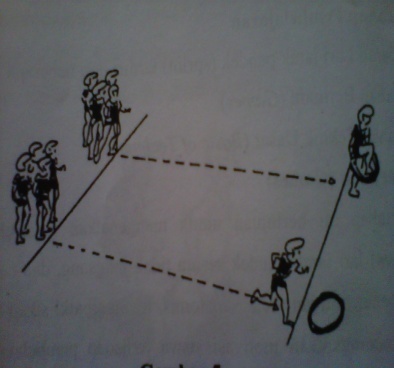 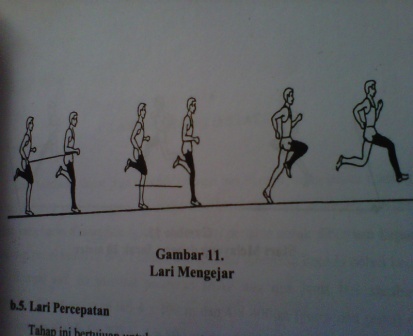 DemontrasiInklusi DemontrasiInklusiKerjasamaTanggung-jawabKeberaniankerjasamaKerjasamaKeberanianTanggung-jawab3Kegiatan penutup (15 menit)Siswa dibariskan kembali dan di hitung jumlahnyaPendinginanEvaluasi terkait dengan materi pembelajaranBerdoakomandoDisiplin Religius Indikator Pencapaian KompetensiPenilaianPenilaianPenilaianIndikator Pencapaian KompetensiTeknikBentuk InstrumenContohInstrumenAspek  PsikomotorPenampilanteknik dasar nomor lari jarak pendek Aspek  Kognitif Memahami teknik dasar lari jarak pendek dengan koordinasi tangan, kaki, posisi badan dan pendaratan telapak kaki. Aspek AfektifKerja sama, toleransi, memecahkan masalah, menghargai teman dan keberanian Tes praktik(Kinerja)Tes lisanTesobservasiLembar pengamatanLembar pertanyaan kuisLembar  observasiEksekusi KeterampilanMembuat keputusanMendukung Bagaimanakah cara efektif utuk berlari dengan kecepatan yang maksimal?Melakukan kerja sama, toleransi, memecahkan masalah, menghargai teman dan keberanian NAMA SISWAEKSEKUSI KETERAMPILANMEMBUAT KEPUTUSANMENDUKUNGKETERANGANPERILAKU YANG DIHARAPKANCEK (√ )JUMLAHJUMLAH SKOR MAKSIMAL: 5Pertanyaan yang diajukanKualitas JawabanKualitas JawabanKualitas JawabanKualitas JawabanPertanyaan yang diajukan1234JUMLAHJUMLAH SKOR MAKSIMAL: 8Mengetahui :Magelang, 22 Agustus 2013Guru pembimbingY. De Brito SMahasiswaChafid RosyidiNim. 10601244037